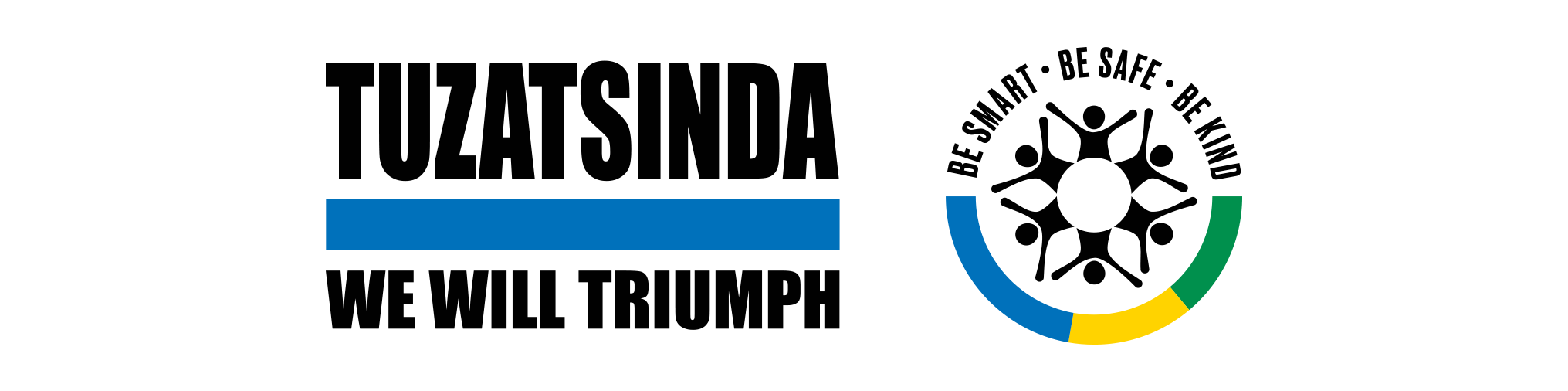 Create A Plan and Set GoalsCareer Plan Worksheet Track the short-term actions that will help you complete your long-term goals. Update this worksheet as you progress on your employment journey.  Make copies of it and talk about it with people who can help you.My long-term goal is ____________________________________________________________________________________________________________________________________________ . I will re-evaluate my plan and goals on this date: ________________________________________________. I will do this short term action: By this date: I will use these resources: I will reward my success by: 1. 2. 3. 4. 5.  